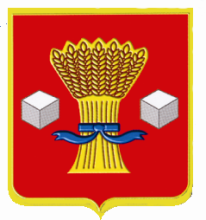 АдминистрацияСветлоярского муниципального района Волгоградской области                              ПОСТАНОВЛЕНИЕот 19.12.2023           № 1937 О внесении изменения в Положение об оплате труда руководителей муниципальных учреждений, учредителем которых является администрация Светлоярского муниципального района, утвержденное постановлением администрации Светлоярского муниципального района Волгоградской области 21.03.2016 № 383 «Об условиях оплатытруда руководителей муниципальных учреждений, учредителем которых является администрация Светлоярского муниципального района»В соответствии с постановлением администрации Светлоярского муниципального района Волгоградской области от 25.12.2023 № 1970 «Об индексации размеров окладов (должностных окладов), ставок заработной платы руководителей муниципальных учреждений и работников муниципальных учреждений, учредителем которых является администрация Светлоярского муниципального района Волгоградской области, внесении изменения в Положение об оплате труда работников муниципальных учреждений, учредителем которых является администрация Светлоярского муниципального района, утвержденное постановлением администрации Светлоярского муниципального района Волгоградской области от  № 426», руководствуясь Уставом Светлоярского муниципального района Волгоградской области, Уставом Светлоярского городского поселения Светлоярского муниципального района Волгоградской области,п о с т а н о в л я ю:1.Внести изменение в Положение об оплате труда руководителей муниципальных учреждений, учредителем которых является администрация Светлоярского муниципального района, утвержденное постановлением администрации Светлоярского муниципального района Волгоградской области 21.03.2016 № 383 «Об условиях оплаты труда руководителей муниципальных учреждений, учредителем которых является администрация Светлоярского муниципального района» (в ред. 19.12.2023 № 1937), изложив пункт 2.2 раздела 2 в следующей редакции:«2.2. Размер должностного оклада руководителя составляет 16915 рублей.».2.Признать утратившим силу постановление администрации Светлоярского муниципального района Волгоградской области от 19.12.2023 № 1937 «О внесении изменения в Положение об оплате труда руководителей муниципальных учреждений, учредителем которых является администрация Светлоярского муниципального района, утвержденное постановлением администрации Светлоярского муниципального района Волгоградской области 21.03.2016 № 383 «Об условиях оплаты труда руководителей муниципальных учреждений, учредителем которых является администрация Светлоярского муниципального района».3.Настоящее постановление вступает в силу со дня его подписания и распространяет свое действие на правоотношения, возникшие с 01.12.2023.4.Отделу по муниципальной службе, общим и кадровым вопросам администрации Светлоярского муниципального района Волгоградской области (Иванова Н.В.) направить настоящее постановление для размещения на официальном сайте Светлоярского муниципального района Волгоградской области в сети «Интернет».5.Контроль за исполнением настоящего постановления возложить на исполняющего обязанности заместителя главы Светлоярского муниципального района Волгоградской области Подхватилину О.И.Глава муниципального района                                                                В.В.ФадеевПонкратов В.Л.